Беседа с детьми старшего дошкольного возраста«День Российского флага»Дата: 22.08.2023г.Цель: познакомить детей с понятием Родина, Отечество;Задачи:формировать у детей представления о Родине, как о родной стране, чувство любви к своей Родине;формировать уважительное отношение к государственной символике;дать понятие о символическом значении цветов государственного флага России.Содержание беседы:Воспитатель: Ребята, мы с вами живем в стране, у которой удивительно красивое имя – Россия. Значит мы кто?Ответы детей: (Россияне)Воспитатель: Много чудесных стран на земле, везде живут люди, но Россия единственная, неповторимая страна, потому что это наша Родина. Для каждого человека она начинается с родительского дома. В каком бы уголке страны ты не родился, то можешь с гордостью сказать «Это моя Родина!»Воспитатель: Дорогие ребята! Сегодня, 22 августа, наша страна отмечает замечательную торжественную дату – день рождения Российского Флага!-Какой сегодня праздник?Ответы детей.(Показываю детям фотографию с изображением флага)Три цвета на флаге РоссииКрасный, белый, синий)С красной полоской флаг –В ней кровь отцов и дедов,С красным цветом РоссииДобыта честь и победаСиняя полоса - цвет неба ясного,Чтоб жизнь в нашей стране была прекраснаяБелый цвет, в нем любовь, добро и чистота,Мы хотим жить в дружбе и мире всегда.Воспитатель: Так из каких цветов состоит наш флаг? (ответы детей)- Как они расположены? (ответы детей)- Ребята, а как вы думаете, нужен стране флаг, герб, гимн? (рассуждения детей, рассказ воспитателя о значении гимна и флага для любой страны)Ведущий: Много пословиц и поговорок сложил русский народ о своей Родине, вспомним некоторые из них.- Нет земли краше, чем Родина наша.- Для Родины своей, ни сил, ни жизни не жалей- Одна у человека мать – одна и Родина- Береги землю любимую, как мать родимую- Кто за Родину горой, тот истинный геройВедущий: Так давай те закрепим, из каких цветов состоит наш флаг?Ответы детей.Дети, а тебе давай сделаем аппликацию «Флаг России».В конце беседы, детям были предложены раскраски «Флаг России». Дети с удовольствием раскрашивали, получили море позитивных эмоций, и закрепили цвета родного флага.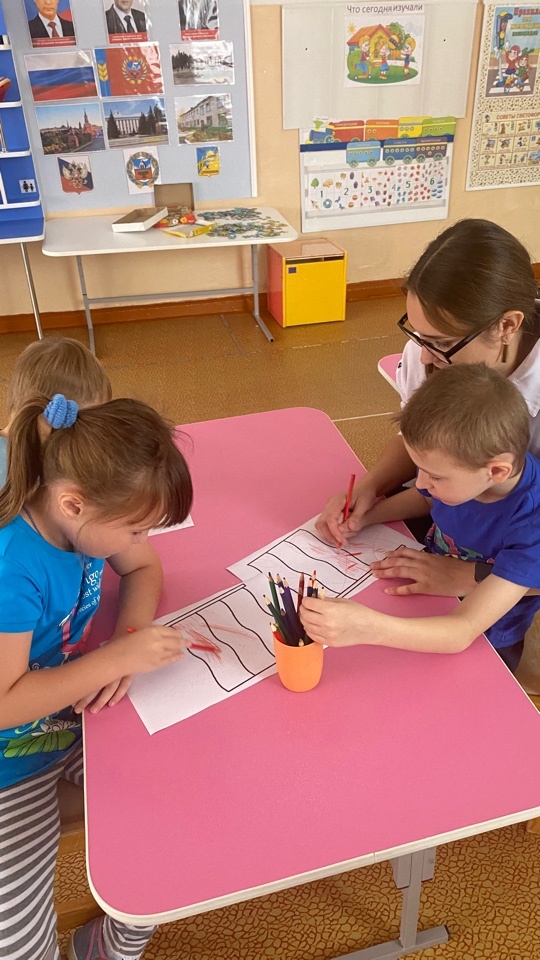 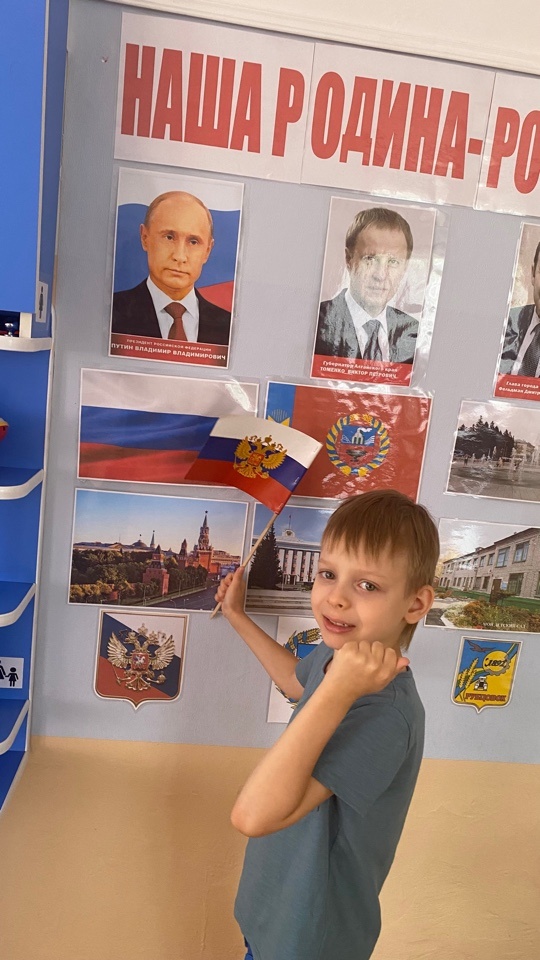 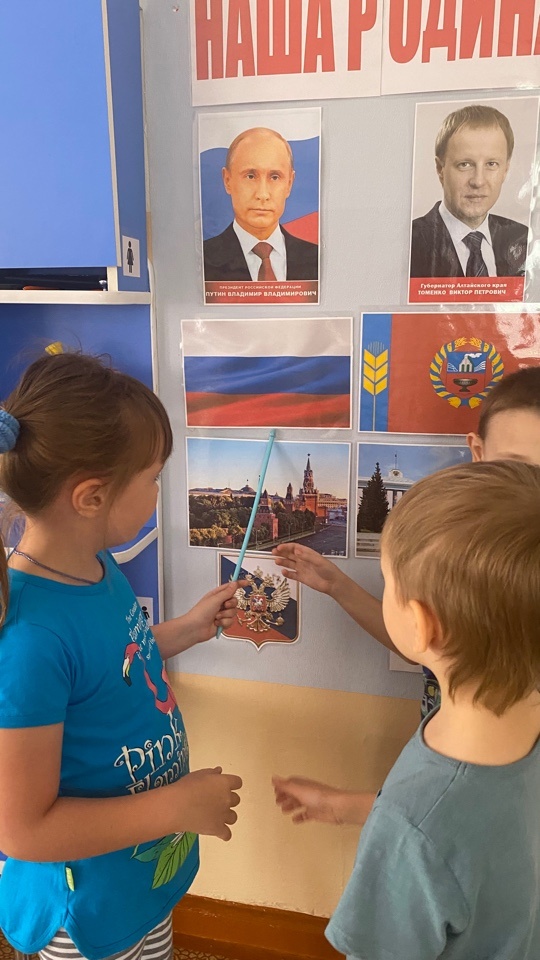 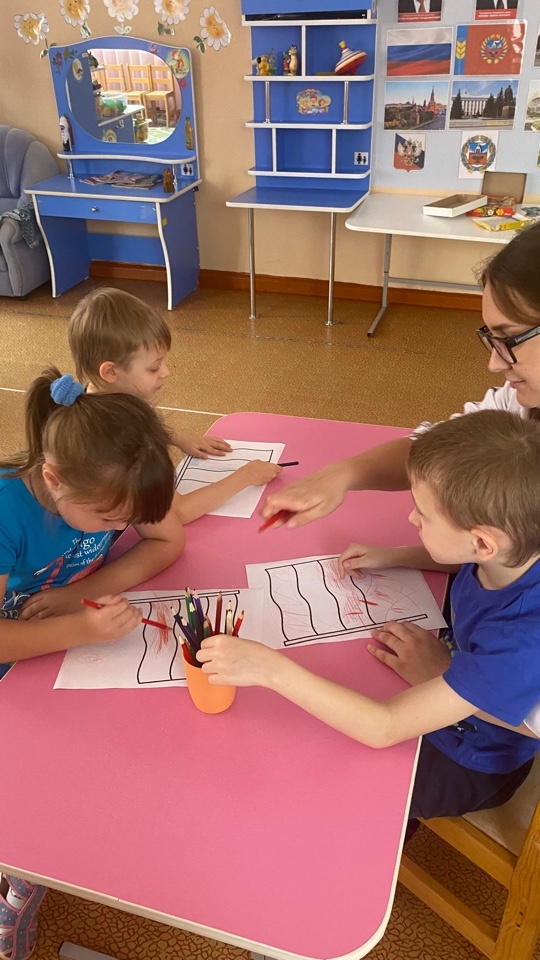 